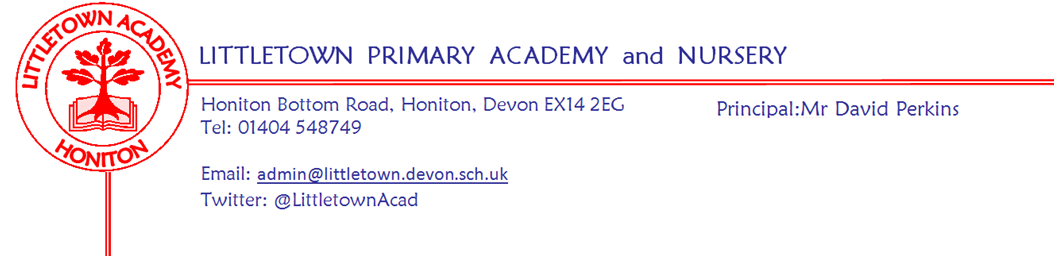 Live . Love . Learn - Littletown     	Friday 27th January 2023Dear Parents and Carers,It has been amazing to see everyone in their blue green and browns today raising money for the ‘See the Future’ charity founded and run by one of our Littletown parents. In total we raised £140 for See the Future from your donations. In assembly this afternoon, Leanne’s daughters Amelie and Alena assisted me in sharing the story written by their mum about visiting an optician for an eye test which includes illustrations by former and current Littletown pupils. Thank you for all your support and donations. It has been a busy sporting week this week. On Tuesday our Year 5 and 6 girls Football team went to Honiton Leisure centre where they won the Honiton schools tournament! They now move on to the East Devon Finals. Speaking of East Devon Finals, yesterday, our Year 5 and 6 athletics team went to King's school in Ottery to take part in the Athletics events where they competed really well. Also yesterday, our Year 5 and 6 footballers took part in the Exeter City football tournament. The standard was incredibly high and the children did brilliantly to reach the Quarter finals. My thanks to all the adults that accompanied and supported the children to all these events this week. Away from sport, on Tuesday we welcomed Devon and Cornwall police reps into school to speak to Year 6 about Online safety. They were impressed with the amount and range of questions that the children had. On Wednesday, 4SD visited Honiton Community College for a Science workshop where they changed ice from solid, to liquid and then gas. I have heard that the College staff were very impressed with the behaviour and knowledge of the children.Yesterday we again hosted interviews for prospective teachers on the School Centred Initial Teacher Training course. Well done to the Year 1 children who really impressed the candidates with their learning. Next week is a quieter week with the usual outdoor classrooms. The following week we have our next wellbeing week. Please find further information from Mrs Davis below. Finally, I am not able to issue you with more of an update on potential disruption due to Industrial Action next Wednesday. I will do so as soon as I possibly can. A reminder to make sure you have some contingency plans in place for your children on Wednesday in case school is closed for your child. Please be ready to receive communications on Wednesday morning if necessary. These will be via parent mail, text, social media platforms and our website. Please do not hesitate to get in touch with me in the interim if you have any questions. Yours faithfully,David Perkins 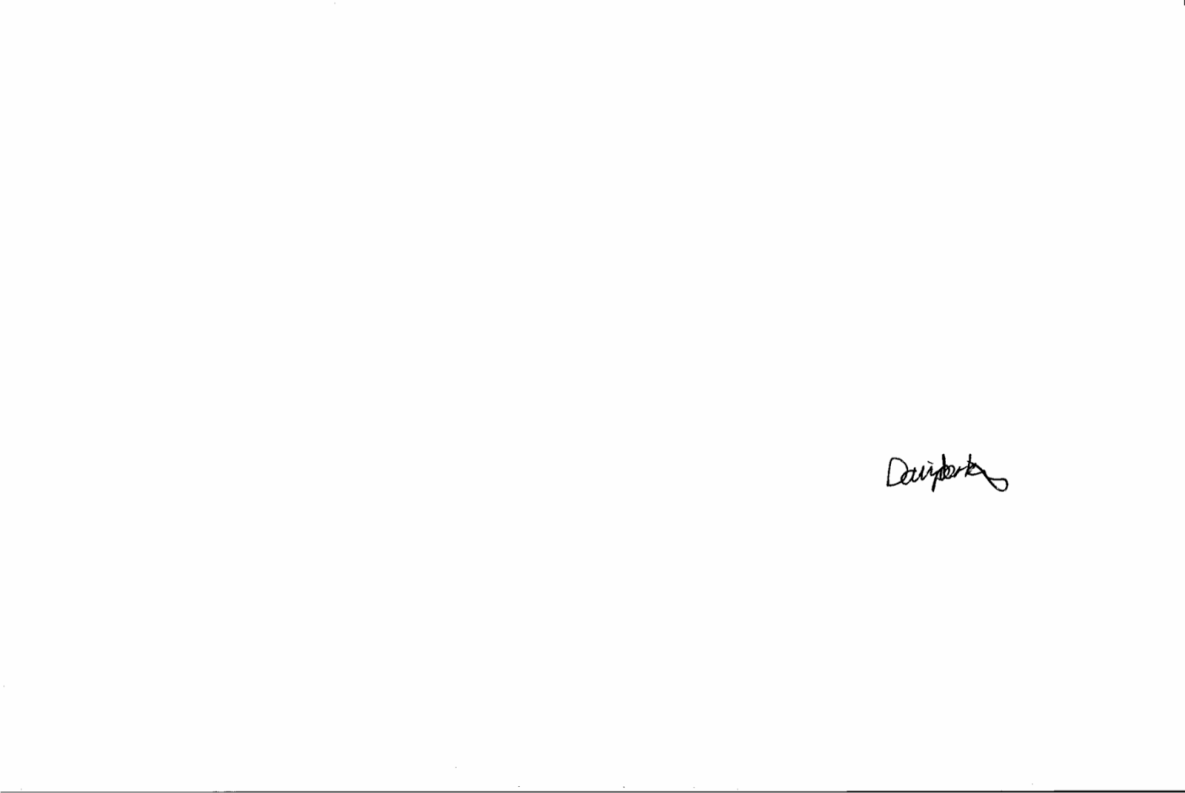 PrincipalChildren’s newsNURSERY: Nursery have been making boats and bird spotting.RECEPTION: Reception have been making wolves with moving arms and legs using split pins, learning about shorter, taller and comparing height in maths and the difference between different objects.YEAR 1: This week, Year 1 made stretchy flowers because when you learn the waves in your brain stretch.YEAR 2: Year 2 have been learning how to divide by 10 & 2. In Science they tested materials to test if they are waterproof. YEAR 3: This week in Year 3 they have been counting money in Maths and making animals out of clay. They also had professional cricket coaching and have been touch typing. YEAR 4: This week, in Year 4, they did an experiment about states of water and have been learning about William Morris. YEAR 5: This week, in Year 5, we have Started fractions in maths and lots of them have taken part in sports tournaments.YEAR 6: This week, in Year 6, they have been learning about polar day and night. In maths they were comparing fractions, decimals and percentages. News from sports leadersLittle town sports letter This week, KS2 has been doing tennis in outdoor PE.Also KS2’s indoor PE has been based around gymnastics. We have been doing cartwheels and headstands and mainly focusing on our core strength/balance.Year 5 & 6 girls football team won all their games and have made it to the East Devon finals.The athletics team competed in the east Devon finals this week and represented the school brilliantly, and are waiting to hear back to see if we made it to the Devon finals.The year 5&6 boys football team competed in the Exeter City Kids Cup, they made it through the group stages by finishing 2nd. Unfortunately, we lost in the knockout stages but the boys did themselves proud. Amazing week of sport and showing great progress!Morning drop offThis week I have been noticing more and more of our older children are arriving earlier and earlier unsupervised. As much as we like to encourage independence etc please be reminded that children should be arriving after 8:40am and remain parents’ responsibility until the start of the school day. No OPAL equipment is to be touched before or after school due to risk assessments etc. Many thanks for your cooperation with this. Mental WellbeingThe week beginning 6th February will be our second Mental Wellbeing Week of the academic year. It is Children’s Mental Health Week, and Place2Be are ‘encouraging children to connect with others in healthy, rewarding and meaningful ways’. We will be raising money for Place2Be and the Mental Wellbeing Ambassador’s  Sensory Garden by holding a ‘Dress to Express’ non-uniform day on Friday 10th February (suggested donation 50p per child/£1 per family). Children can wear clothes that best express their personality or something they enjoy doing. If you would like more information about Children’s Mental Health Week please visit the Place2Be website https://www.childrensmentalhealthweek.org.uk/families/Week Beginning 30th January 2023 events Monday 30th JanuaryTuesday 31st JanuaryWednesday 1st FebruaryThursday 2nd FebruaryFriday 3rd FebruaryY5 swimming pmNursery outdoor classroomReception outdoor classroomPossible part or full closure due to strikes